             Vadovaudamasi Lietuvos Respublikos vietos savivaldos įstatymo 16 straipsnio 2 dalies 40 punktu, atsižvelgdama į Natkiškių, Piktupėnų, Bitėnų kaimų, Stoniškių bendruomenių bei Pagėgių savivaldybės Vilkyškių Johaneso Bobrovskio gimnazijos 2018 m. balandžio 23 d. prašymus, Pagėgių savivaldybės taryba n u s p r e n d ž i a:Pritarti Pagėgių savivaldybės administracijos dalyvavimui partnerės teisėmis ir skirti reikalingas lėšas 2019 m. biudžeto programoje, kaip indėlį projekto veiklų vykdymui šiuose projektuose pagal Pagėgių savivaldybės vietos veiklos grupės „Pagėgių kraštas“, Vietos plėtros strategijos priemonę NR. LEADER-19.2-SAVA-10 „Neformalaus ugdymo gerinimas ir vaikų bei jaunimo vaidmens didinimas mažinant socialinę atskirtį“:1.1. Natkiškių kaimo bendruomenės projekte „Spalvotų vėjų vasara“ su 515,00 eurų indėliu;1.2. Piktupėnų kaimo bendruomenės projekte „Pažink save“ su 515,00 eurų indėliu;1.3. Bitėnų kaimo VO „Rambynas“ projekte „Mes ir gamta“ su 515,00 eurų indėliu;1.4. Stoniškių bendruomenės projekte „Vasaros svajos“ su 515,00 eurų indėliu;1.5. Pagėgių savivaldybės Vilkyškių Johaneso Bobrovskio gimnazijos projekte „Gamtos vaikai“ su 515,00 eurų indėliu.Sprendimą paskelbti Teisės aktų registre ir Pagėgių savivaldybės interneto svetainėje  www.pagegiai.lt.            Šis sprendimas gali būti skundžiamas Lietuvos Respublikos administracinių bylų teisenos įstatymo nustatyta tvarka.SUDERINTA:Administracijos direktorė                                     	                       Dainora ButvydienėBendrojo ir juridinio skyriaus vyresnioji specialistė                         Ingrida Zavistauskaitė    Finansų skyriaus vedėja	Rūta Fridrikienė	Parengė Loreta Razutienė,Strateginio planavimo skyriaus vedėjo pavaduotoja	 Pagėgių savivaldybės tarybosveiklos reglamento2 priedasPAGĖGIŲ SAVIVALDYBĖS TARYBOS SPRENDIMO PROJEKTO„ dėl pritarimo pagėgių savivaldybės administracijai būti partnere ir skirti lėšas projektuose, teikiamuose vietos veiklos grupės „pagėgių kraštas“ finansinei paramai gauti “AIŠKINAMASIS RAŠTAS2018-04-23Parengto projekto tikslai ir uždaviniaiSprendimo tikslas – prisidėti prie Pagėgių savivaldybės vietos veiklos grupės „Pagėgių kraštas“, Vietos plėtros strategijos įgyvendinimo ir vietos bendruomenių stiprinimo bei jų veiklos aktyvinimo.Rengiamo projekto tikslas – ugdyti vaikų ir jaunimo neformalųjį ugdymą.Kaip šiuo metu yra sureguliuoti projekte aptarti klausimaiSprendimo projekto rengimą įtakoja Pagėgių savivaldybės vietos veiklos grupės „Pagėgių kraštas“, Vietos plėtros strategijos, jos taisyklės ir kiti strategijos įgyvendinimą reglamentuojantys teisės aktai. Bendruomenės atsižvelgdamos į kvietimo teikti paraiškas dokumentus rengia paraiškas, skaičiuoja išteklius, todėl kreipėsi į savivaldybės taryba dėl trūkstamų išteklių užtikrinimo. Kokių teigiamų rezultatų laukiamaĮgyvendinus projektą, tikimasi, kad sėkmingai bus įgyvendinama Pagėgių savivaldybės vietos veiklos grupės „Pagėgių kraštas“, Vietos plėtros strategija, taip pat stiprės bei jų suaktyvės vietos bendruomenių veikla.Galimos neigiamos priimto projekto pasekmės ir kokių priemonių reikėtų imtis, kad tokių pasekmių būtų išvengta.Neigiamų projekto pasekmių nenumatoma.Kokius galiojančius aktus (tarybos, mero, savivaldybės administracijos direktoriaus) reikėtų pakeisti ir panaikinti, priėmus sprendimą pagal teikiamą projektą.Neplanuojama.  Jeigu priimtam sprendimui reikės kito tarybos sprendimo, mero potvarkio ar administracijos direktoriaus įsakymo, kas ir kada juos turėtų parengti.Iškilus būtinumui, sprendimus rengtų Strateginio planavimo ir investicijų skyrius.Ar reikalinga atlikti sprendimo projekto antikorupcinį vertinimą.Taip.Sprendimo vykdytojai ir įvykdymo terminai, lėšų, reikalingų sprendimui įgyvendinti, poreikis (jeigu tai numatoma – derinti su Finansų skyriumi)Planuojami įgyvendinimo terminai 2019 m. Kiekvienos bendruomenės projekto vertė – 10258,74 eurai, iš jų ES parama sudaro 9745,80 eurų (95 proc.), o reikalingas projekto vykdymui indėlis -  515,00 (5 proc.) eurų. Viso savivaldybės 2019 biudžeto programoje reikalingos lėšos – 2575,00 eurų.Projekto rengimo metu gauti specialistų vertinimai ir išvados, ekonominiai apskaičiavimai (sąmatos)  ir konkretūs finansavimo šaltiniaiNėra. Projekto rengėjas ar rengėjų grupė.Sprendimo projekto rengėja – Strateginio planavimo ir investicijų skyriaus vedėjo pavaduotoja Loreta Razutienė.Kiti, rengėjo nuomone,  reikalingi pagrindimai ir paaiškinimai.Nėra.Strateginio planavimo ir investicijų skyriaus vedėjo pavaduotoja          _______________			 Loreta Razutienė_(Rengėjo pareigos)	                                (Parašas)		                     (Rengėjo varas, pavardė)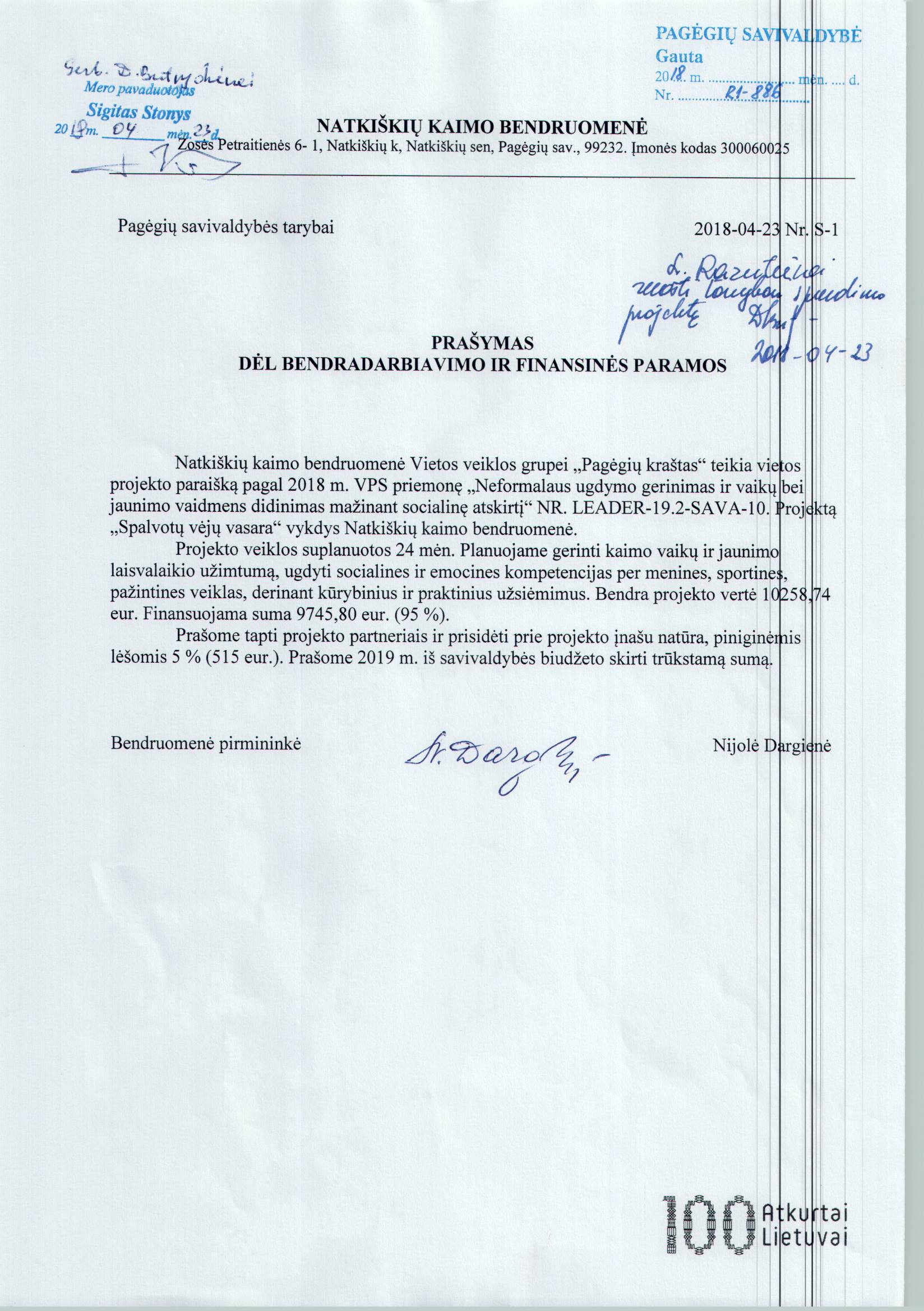 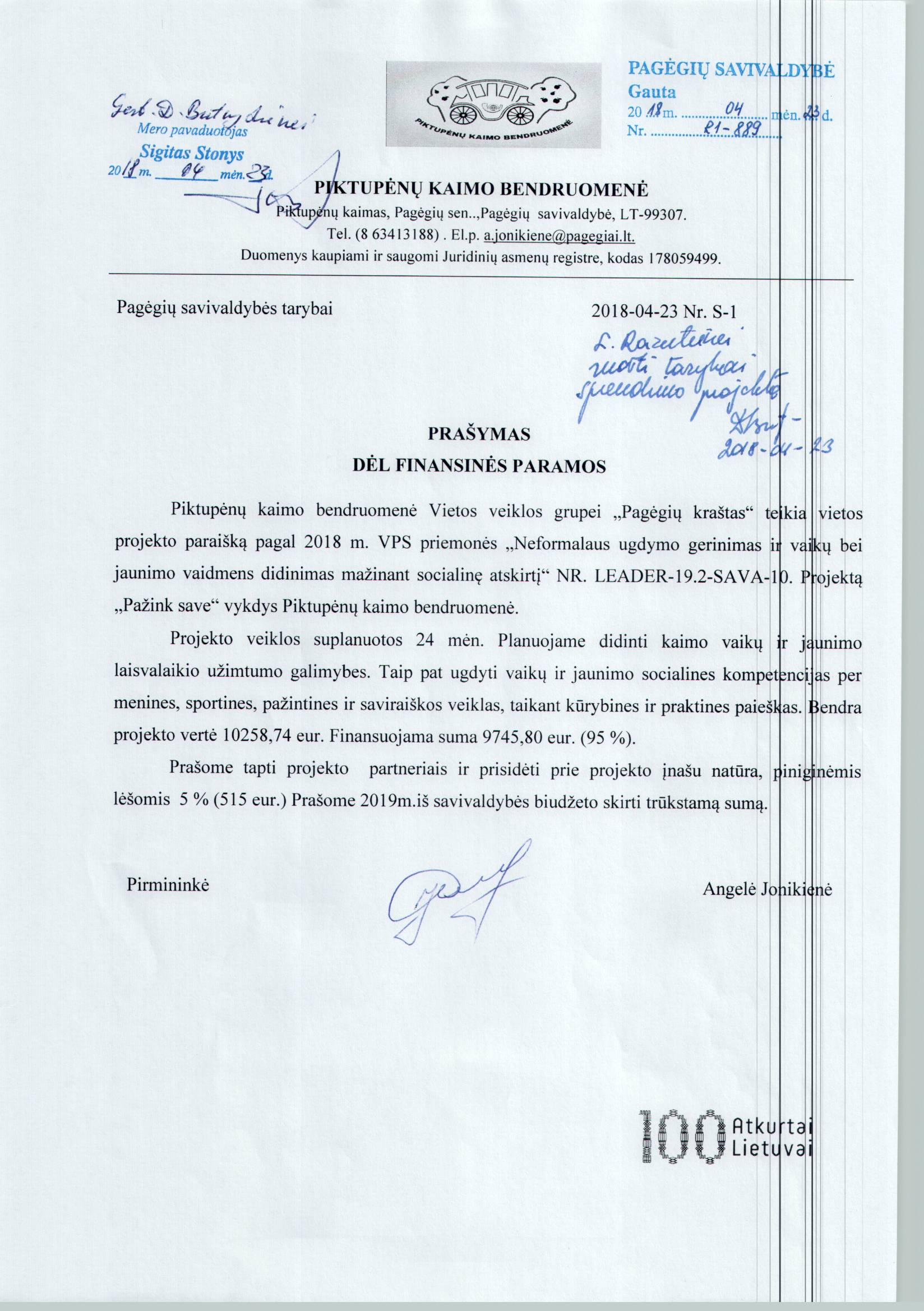 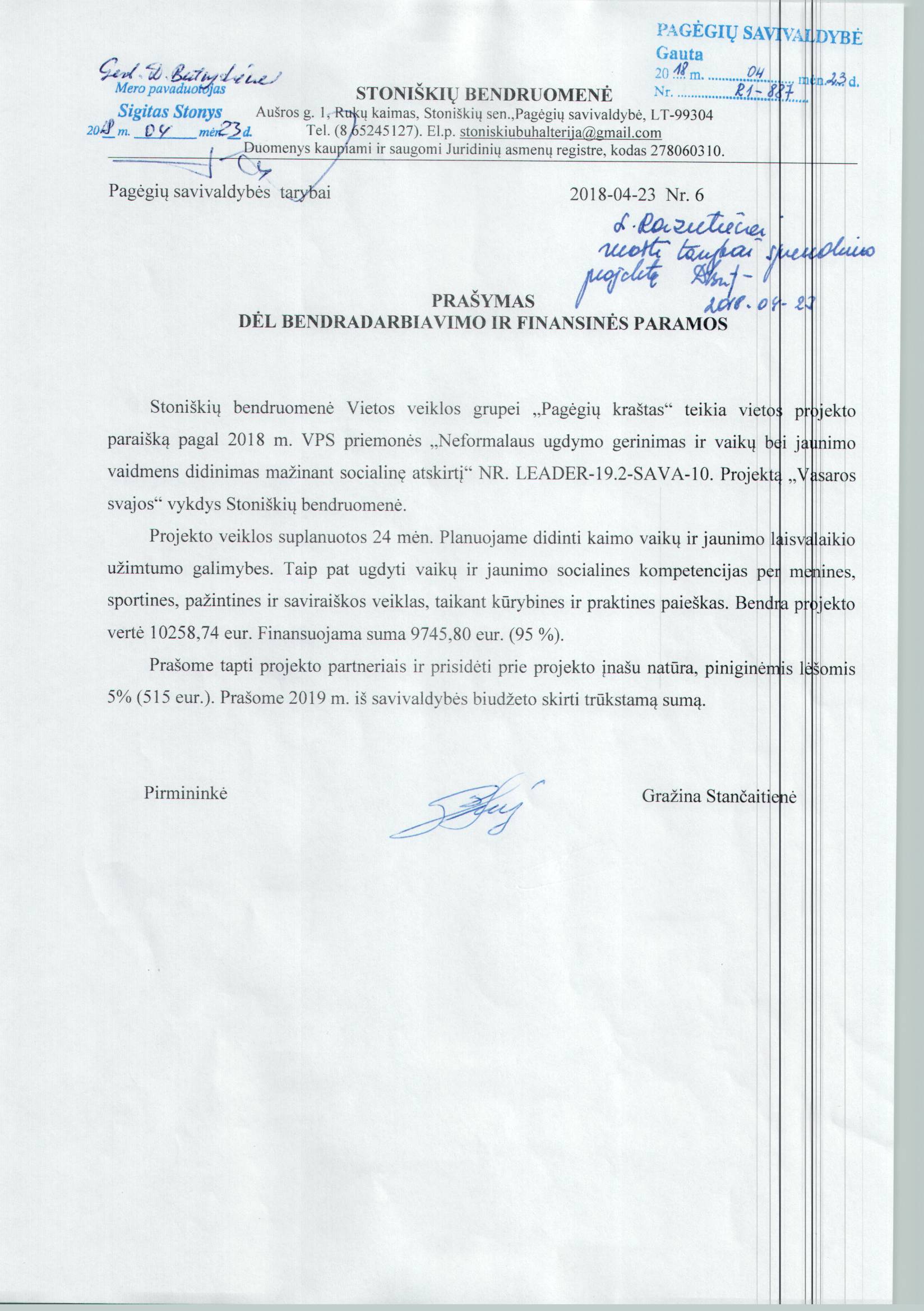 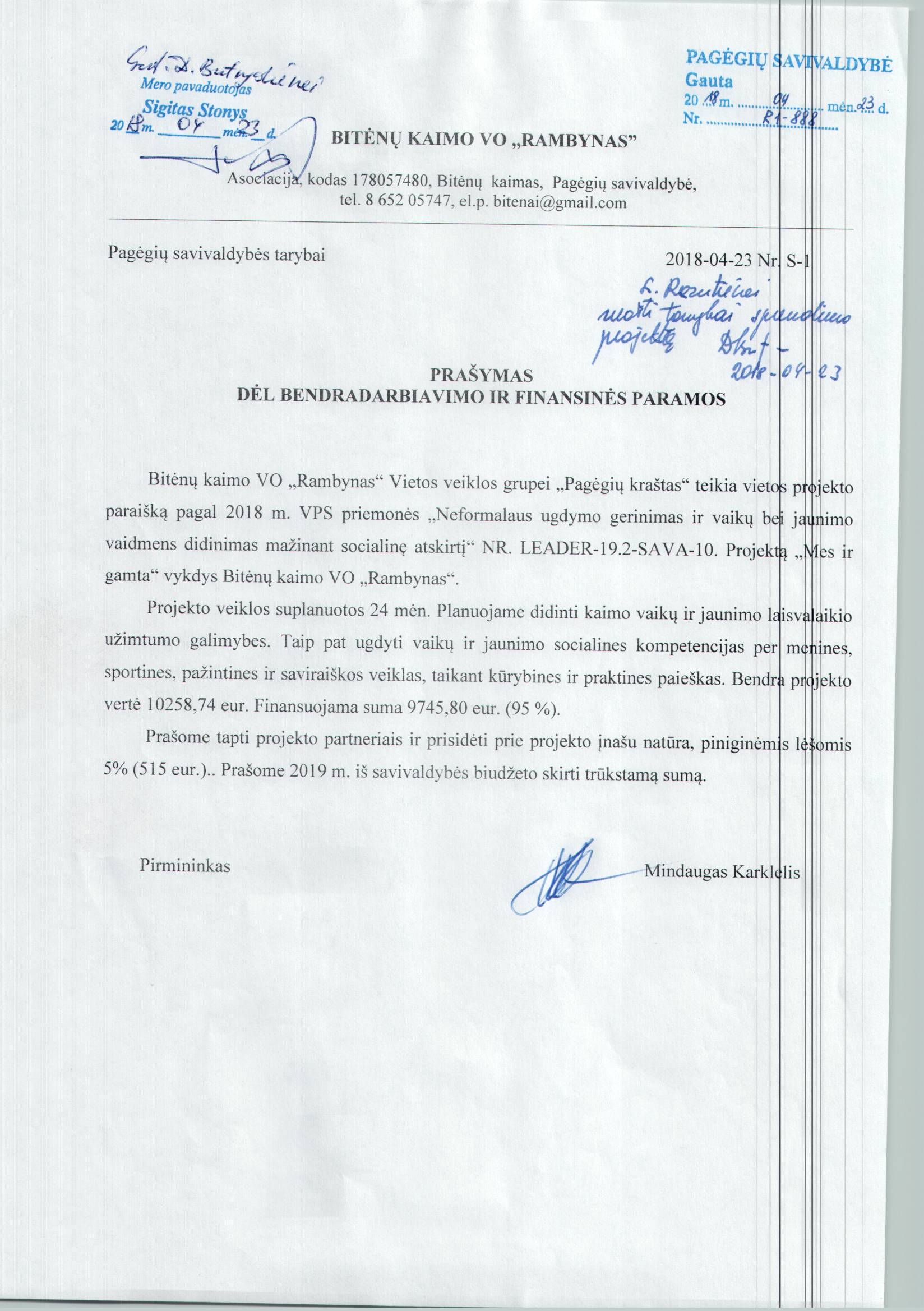 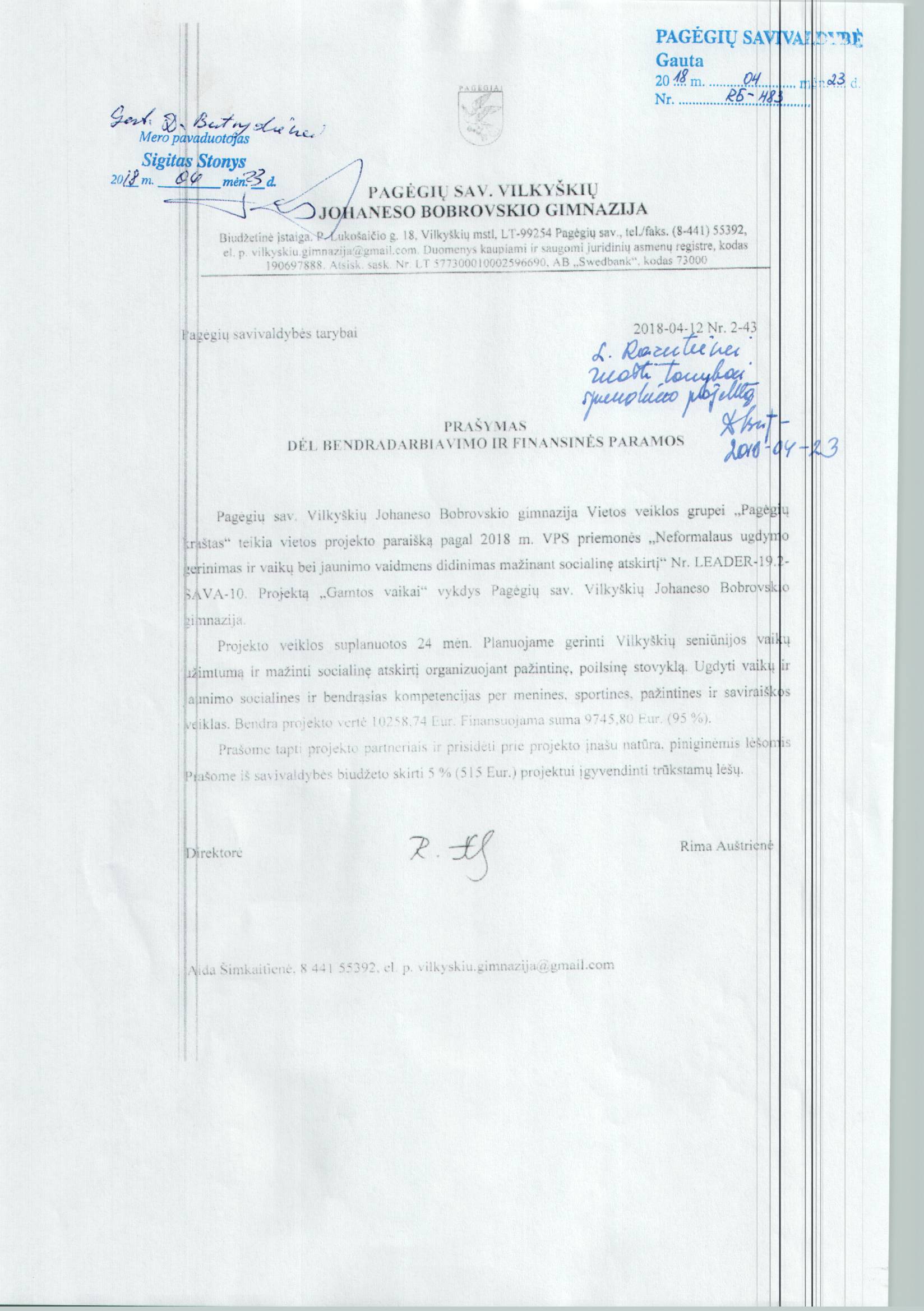 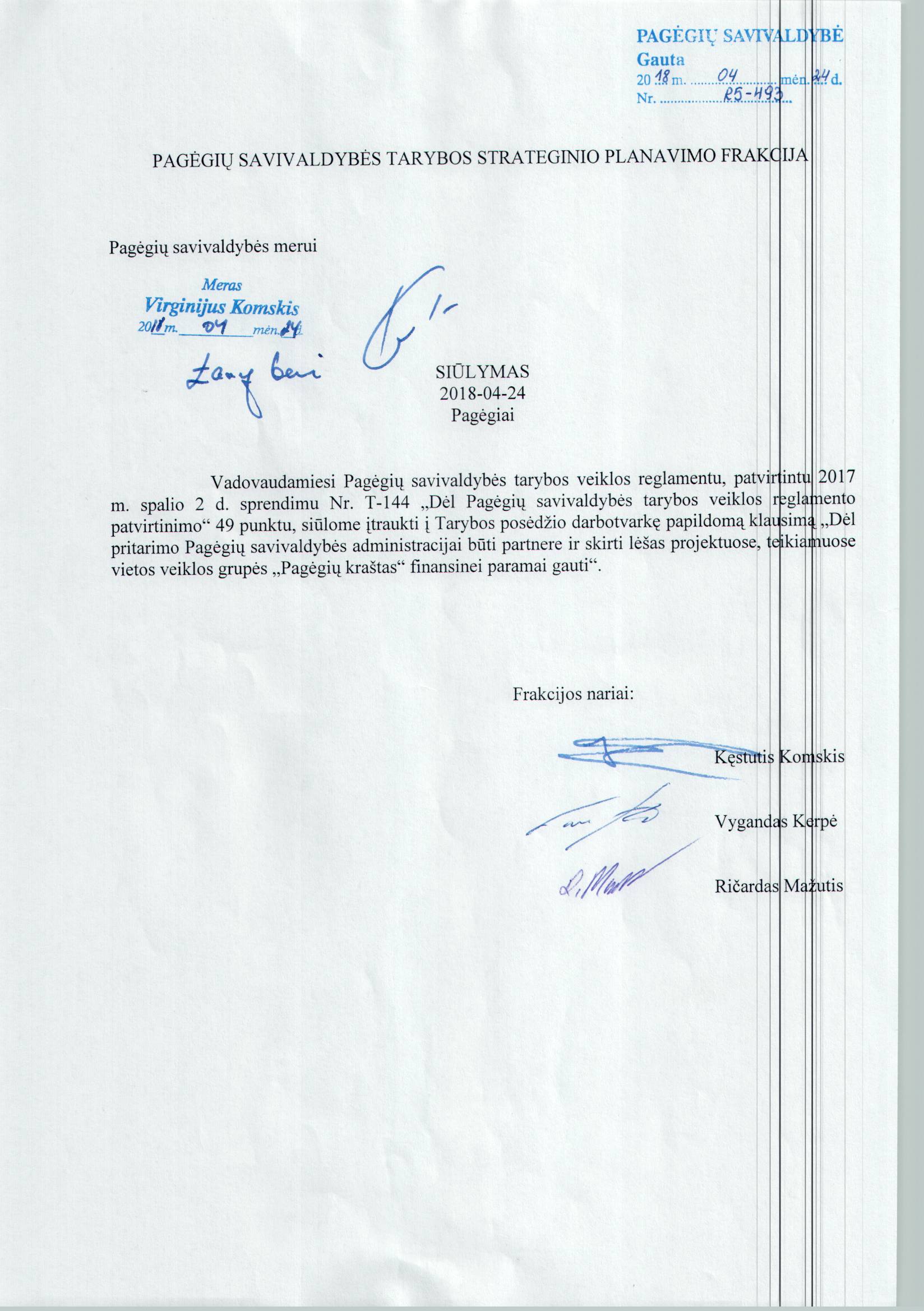 		Projektas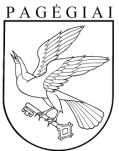 Pagėgių savivaldybės tarybasprendimasdėl pritarimo pagėgių savivaldybės administracijai būti partnere ir skirti lėšas projektuose, teikiamuose vietos veiklos grupės „pagėgių kraštas“ finansinei paramai gauti2018 m. balandžio 24 d. Nr. T1-77Pagėgiai